Cuts and WoundsOther:Standard Medication to which Parents give consent on Medical Card 1.General: 2. Allergic reactionsCatering First Aid Kit:              ---------------------------------------                                                                                      -------------------------------------------                 First Aider Signature and date                                                                                              Overnight event Leader signature and date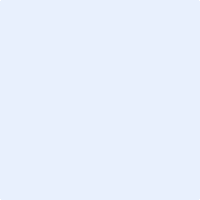 tarcza HufcaZwiązek Harcerstwa Polskiego Okręg w Wielkiej Brytanii Polish Scouting Association UK Region 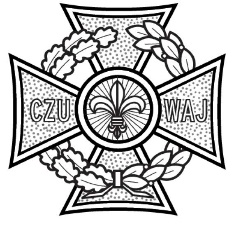 Overnight Event Name:Overnight Event type:Dates:From:Until:Overnight Event venue:Overnight Event Leader:Name of First Aider:First Aid ArticlesAmount present at pre-overnight event checkWhat needs to be purchased pre-overnight event How much left at end of overnight eventPlasters/ Non-adherent adhesive wound dressings Various sizes, hypo-allergenic and waterproof optionsBandages (various sizes and amounts):      Conforming Bandages (7.5cm x 4.5m)Triangular calico bandage (90c, x 127cm)      Open woven bandage (7.5cm x 5m)Tubigrip (elastic tubular bandages)Various sizes: C, D, EHypo-allergenic tapeSterile gauzeSterile dressingsVarious sizesSterile Eye Pad dressingsSterile Finger dressings (3.5cm x 3.5cm)Cleansing wipes(Alcohol Free Cleansing Wipe)Normal Saline (10mls. plastic pods)Cold/Freeze sprayCold/hot compressFirst Aid ArticlesAmount present at pre-overnight event checkWhat needs to be purchased pre-overnight event How much left at end of overnight eventHand SanitiserSingle use nitrile gloves (pairs) with no powderSingle use plastic apronsSingle use masksLateral Flow Test Kits – (sufficient for all participants and length of Overnight Event)ScissorsSanitary towelsMatches Face Shield (Resus) - “Revive-Aid”ThermometerTweezersTick removal toolHeat retaining foil blanketsFirst Aid MedicationsAmount present at pre-overnight event checkWhat needs to be purchased pre-overnight event How much left at end of overnight eventParacetamol/Calpol (age below 12)Ibuprofen (only for those above 12 years old) StugeronDioralyteImodiumArnica CreamFirst Aid MedicationAmount present at pre-overnight event checkWhat needs to be purchased pre-overnight event How much left at end of overnight eventAntihistamine (Claritin/Loratadine)Anthisan CreamFirst Aid ArticlesAmount present at pre-overnight event checkWhat needs to be purchased pre-overnight event How much left at end of overnight eventHand SanitiserSingle use nitrile gloves (pairs)Burn dressings (10cm x 10cm) - “Burnshield”Plasters – blue Various sizes, hypo-allergenic and waterproof optionsConforming bandagesScissorsFace Shield (Resus) - “Revive-Aid”